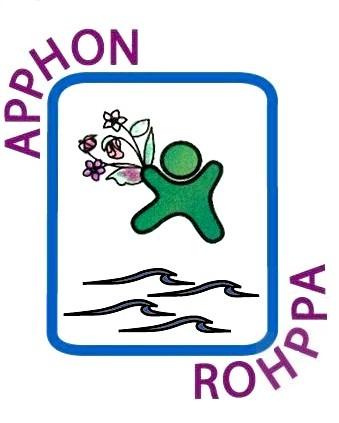 REGISTRATION FORMAPPHON/ROHPPA ANNUAL ConferenceVia GoToMeeting - VirtualNovember 13, 20208:30am – 4:30pm	Name: 	Address: _____________________________________________________________ Phone:       	 Fax: 	Email:     	 Profession: _______________________	Affiliated Hospital/Organization:  This virtual conference will be available via GoToMeeting.A meeting invitation with log in information will be sent to all registrants& will be available on our website. *Please note if you require confirmation of attendance, you must register.Any questions, please contact Carol Digout by phone (902) 470-7429 or via email,  carol.digout@iwk.nshealth.caPlease return form to:Carol Digout, APPHON/ROHPPA, c/o IWK Health Centre, 5850 University Avenue, PO Box 9700, 6th Floor Link, Room #610, Halifax NS, B3K 6R8Fax registration form to: (902) 470-6510